А) Написать программу кодирования информации на основе неравенства Крафта. 
Входными данными являются длины кодовых слов (в порядке убывания)  Загружаем в программу текстовый файл или вводим сообщение с клавиатуры. Программа считает и выводит вероятности (частоту) появления Pi каждого символа в сообщении по формуле Pi = (кол-во вхождений одного символа в текст/ кол-во всех символов в тексте).Программа считает и выводит длины кодовых слов Li по формуле Округляя их до целых чисел.Программа проверяет длины кодовых слов на соответствие нер-ву Крафта.Неравенство КрафтаВ случае префиксных кодов на пути, соединяющем основание дерева с изображающим узлом, не может быть промежуточных изображающих узлов.Поскольку с помощью дерева можно изобразить все кодовые слова с длиной, меньшей или равной l, то оно называется полным деревом порядка l с алфавитом объема mу.Теорема. Если целые числа  - длины кодовых слов удовлетворяют неравенствуто существует код, обладающий свойством префикса с алфавитом объема mу, длины кодовых слов в котором равны, этим числам. Обратно, длины кодовых слов любого кода, обладающего свойством, префикса, удовлетворяют указанному неравенству.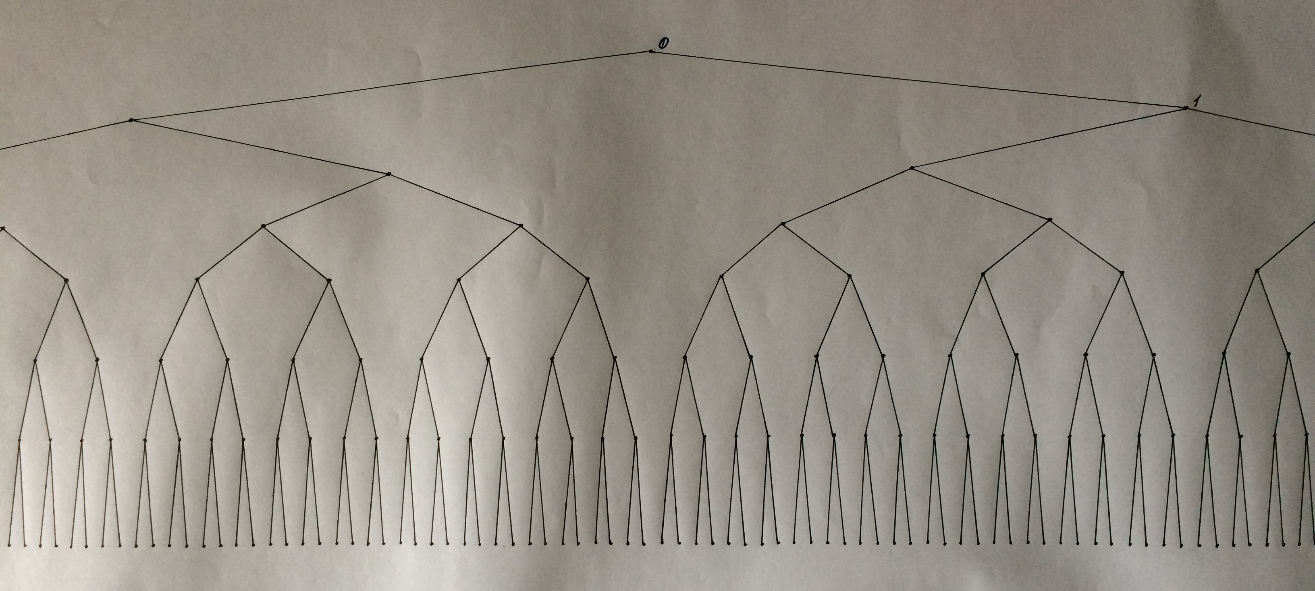 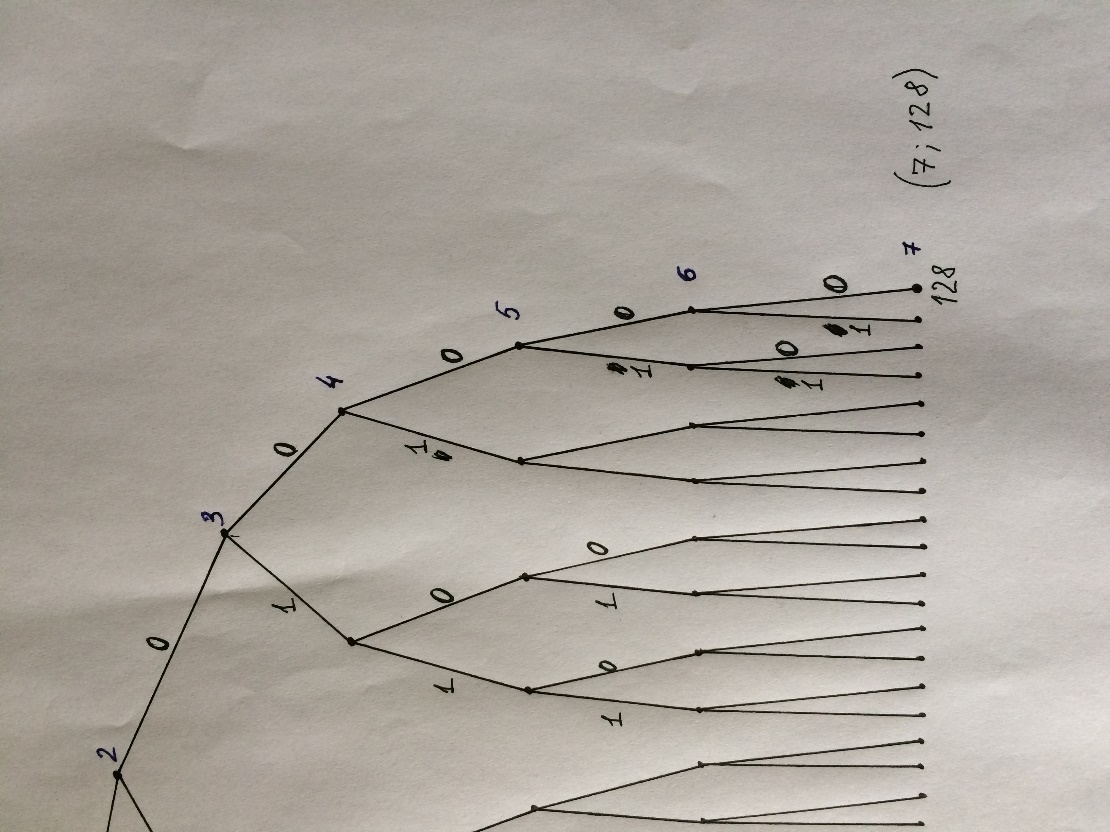 Условимся, что все правые ветви всегда нули, левые ветви - единицы.Программа строит графически двоичное дерево, где уровни дерева – это длины кодовых слов l, то есть если максимальная длина кодового слова 7, то будет 7 уровней, как на рисунке выше.(дерево хранится в памяти в виде матрицы или двумерной таблицы точек c двумя координатами, где i- уровень дерева, j- порядковый номер точки на уровне.)Начиная с самого длинного кодового слова программа рандомно выбирает любую точку на соответствующем уровне l (графически выделяем ее красным цветом), и запоминает ее координаты (7 – уровень дерева, 128 – порядковый номер по счёту на этом уровне), см.рисунок.Далее программа находит кодовое слово по алгоритму:- порядковый номер точки 128 делим на 2, (если в остатке 0, то в код записывается 0, иначе 1). Проходим до корня дерева. 128/2=64 – запишем в код 064/2=32 – запишем в код 0  32/2= 16 – запишем в код 016/2= 8 – запишем в код 08/2 =4 – запишем в код 04/2= 2 – запишем в код 02/2=1 – запишем в код 0- Получаем кодовое слово точки 0000000. (Но нужно читать его в обратном порядке, двигаясь по ветвям от корня дерева).4) Проходя от выбранной точки до корня дерева, программа должна запоминать весь путь (графически выделяем красным все пути до конечных точек)! 
И на следующем шестом уровне можно выбирать рандомно точки, которые не были задействованы в предыдущем пути, то есть, одно кодовое слово не может являться приставкой другого кодового слова!Итак, запомнив все кодовые слова программа должна вывести на экран весь код, соединив все кодовые слова в единую последовательность.Б) Написать программу декодирования.
1) На вход программы декодирования подается код (последовательность кодовых слов), полученный на выходе предыдущей программы.2) Программа по коду (последовательности 0 и 1) проходит по ветвям уже имеющегося дерева от корня до конечных красных точек, которые уже были отмечены на дереве ранее (показать графически).3)  далее вывести на экран длины кодовых слов  и соответствующие им вероятности P появления символов и сами символы в следующем виде:Символ – Pi - Li4) Вывести на экран сообщение, которое получили в результате декодирования. 